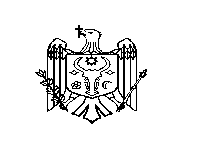 REPUBLICA MOLDOVACONSILIUL RAIONAL ŞTEFAN VODĂDECIZIE nr. 4/2din 27 septembrie 2018 Cu privire la asigurarea ordinii publice, combaterii infracțiunilorși prevenirea consumului abuziv de alcool în raionul Ștefan VodăÎn scopul eficientizării activităţii de asigurare a ordinii publice, redresării situaţiei infracţionale din raion şi prestării serviciilor calitative cetăţenilor;În baza art. 43 alin. (2), art. 46 din Legea nr. 436–XVI din 28 decembrie 2006 privind administraţia publică locală, Consiliul raional Ştefan Vodă DECIDE:1. Se ia act de informaţia dlui Andrei Trofimov, comisar principal, șef, Inspectoratul de poliție Ştefan Vodă, cu privire la situaţia infracțională comisă de persoanele în stare de ebrietate pe teritoriul raionului Ştefan Vodă.2. Se indică dlui Vasile Plămădeală, director, IMSP Spitalul raional Ștefan Vodă să întreprindă acțiuni concrete în vederea sporirii activității comisiei narcologice, conform prevederilor Legii nr. 713 din 06.12.2001 privind controlul și prevenirea consumului abuziv de alcool.3. Direcția generală educație (Raisa Burduja) și Direcția asistență socială și protecția familie (Aurica Cebotari) în comun cu IP Ștefan Vodă vor elabora și aproba un plan comun cu privire la întreprinderea măsurilor de înlăturare a cauzelor și condițiilor generatoare de delicte și tendințe negative de consum al băuturilor alcoolice în rândul tinerilor și familiilor social-vulnerabile.4. Se recomandă autorităţilor publice locale de nivelul întâi:- să planifice măsuri organizatorice şi practice în aspectul redresării situaţiei infracționale la nivel local;- să instituie echipe multidisciplinare, comisii consultative de specialitate şi administrative pentru diferite domenii de activitate, în funcţie de specificul şi necesităţile locale;- să consolideze parteneriatul administraţiei publice locale cu organele de drept, formaţiunile obşteşti şi societatea civilă prin elaborarea şi aprobarea unor acţiuni comune ce vizează menţinerea ordinii publice;- să acorde asistenţă metodologică persoanelor fizice şi juridice la întreprinderea măsurilor de reducere a consumului de alcool şi eradicarea consumului ilicit de droguri şi alte substanţe psihotrope;- activizarea comisiilor sociale pe lângă consiliile locale referitor la examinarea demersurilor parvenite în cadrul IP Ștefan Vodă privind inițierea procedurilor de examinare a persoanelor consumatoare abuziv de alcool cu ulterioara expediere a deciziilor spre examinare la comisia narcologică raională, conform art. 13 al Legii nr. 713 din 06.12.2001 privind controlul și prevenirea consumului abuziv de alcool- să mobilizeze eforturile pentru exercitarea controlului asupra respectării de către agenții economici a prevederilor Legii nr. 1100 din 30.06.2000 cu privire la fabricarea și circulația alcoolului etilic.5. Controlul executării prezentei decizii se atribuie dlui Nicolae Molozea, preşedintele raionului.6. Prezenta decizie se aduce la cunoştinţă:Oficiului teritorial Căuşeni al Cancelariei de Stat;Inspectoratului de poliţie Ştefan Vodă;Autorităţilor publice locale de nivelul întâi;Prin publicare pe pagina web și în Monitorul Oficial al Consiliului raional Ștefan Vodă.         Preşedintele şedinţei                                                                           Nicolae Orlov      Contrasemnează:         Secretarul Consiliului raional                                                               Ion Ţurcan